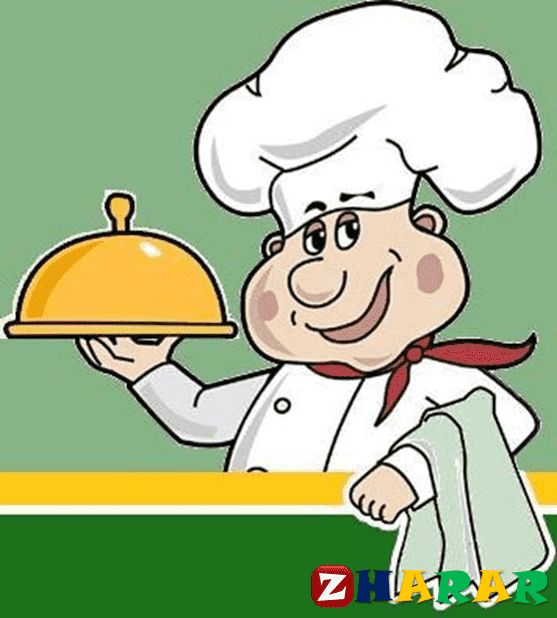 Қайырлы таң!😋😋😋14.09.2021жАс мәзірі: Таңғы ас:🍳🧈☕Сүтке сары май қосып пісірген  сұлы ботқасы, май жағылған бидай наны, "Цикорий"сүт пен қант қосылған.10:00 алмаТүскі ас:🍝🥤🍛Сүйек сорпасына піскен бұршақ көжесі, ет котлеті сары май қосылған  күрішпен, өсімдік майы қосылған сәбіз салаты,бидай наны,қара бидай наны, "С"дәрумені қосылған компот.Кешкі/бесін ас:🍮🍶Бұқтырылған қырыққабат, жұмыртқа(1/2) бидай наны,айран.Доброе утро! 😋😋😋Меню:Завтрак: 🍳🧈☕каша молочная "Овсяная",  хлеб пшеничный со сливочным  маслом, "Цикорий"с молоком и сахаром.10:00 🍎 яблокоОбед: 🍝🥤🍛Суп гороховый  на костном бульоне,  котлета мясная с соусом,   отварной рис с маслом со сливочным маслом, салат морковный  на растительном масле, хлеб пшеничный, хлеб ржаной,    компот из сухофруктов с добавлением витамина "С".Ужин /полдник/: 🍮🥛🍶Капуста тушенная,  "Снежок",  отварное яйцо 1/2, хлеб пшеничный.жок", хлеб пшеничный.